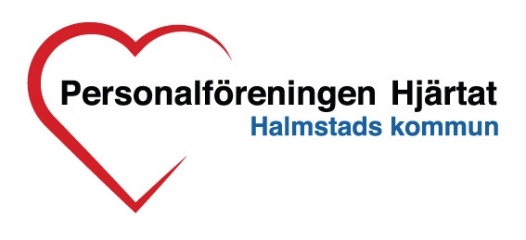 ÅrsmötePersonalföreningen Hjärtat: Halmstad KommunDatum: 2024-03-26 kl. 17.00Plats: Halmstads Teater, Kungsgatan 25B, Lokal; Erik OlssonDagordning1.Fastställande av röstlängd för mötet.2.Mötets utlysande3.Godkännande av dagordning4.Val av ordförande för mötet5.Val av sekreterare för mötet6.Val av 2 justeringsmän som jämte ordförande justera dagens protokollsamt vid behov fungerar som rösträknare.7.Styrelsens verksamhetsberättelse8.Styrelsens ekonomiska redovisning9.Revisionsberättelse10.Ansvarsfrihet för styrelsen för den tid revisionen avser11.Fastställande av verksamhetsplan12.Val av:	Ordförande för en tid av 1 år	3 ledamöter för en tid av 2 år	3 suppleanter för en tid av 1 år	Val av revisor och suppleant för en tid av 1 år	Val av 3 ledamöter till valberedning för en tid av 1 år, varav en är sammankallande13.Behandling av motioner och förslag till styrelsen14.Övrigt15.Avslutning